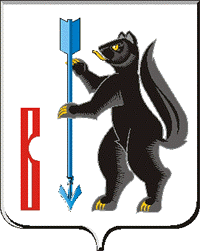 АДМИНИСТРАЦИЯГОРОДСКОГО ОКРУГА ВЕРХОТУРСКИЙРАСПОРЯЖЕНИЕот 24.05.2019г. № 174г. Верхотурье Об обеспечении проведения государственной итоговой  аттестации обучающихся, завершающих освоение основных образовательных программ основного общего и среднего общего образования, на территории городского округа Верхотурский в 2019 годуВ соответствии с Федеральным законом от 29 декабря 2012 № 273-ФЗ «Об образовании в Российской Федерации, приказами Министерства Просвещения Российской Федерации от 07.11.2018 № 190/1512 «Об утверждении Порядка проведения государственной итоговой аттестации по образовательным программам среднего общего образования»), от 07.11.2018г №189/1513  «Об утверждении Порядка проведения государственной итоговой аттестации по образовательным программам основного общего образования», методическими рекомендациями Федеральной службы по надзору в сфере образования и науки по организации государственной итоговой аттестации в 2019 году, руководствуясь Уставом городского округа Верхотурский:1.Управлению образования Администрации городского округа Верхотурский, (Мамонцева Т.В.):1) обеспечить контроль по организации и  подготовке к государственной итоговой аттестации по программам основного общего и среднего общего образования;2) представить отчет Главе городского округа Верхотурский об итогах работы по подготовке к государственной итоговой аттестации в муниципальных общеобразовательных организациях, готовности пункта проведения экзаменов к основному периоду в срок до 31 мая;3) организовать проведение экзаменов в форме единого государственного экзамена (далее - ЕГЭ), основного государственного экзамена (далее – ОГЭ), государственного выпускного экзамена (далее - ГВЭ) в соответствии с расписанием проведения государственной итоговой аттестации в 2019 году;4) обеспечить доставку экзаменационных материалов из Регионального центра обработки информации,  отправку выполненных работ и проверенных экзаменационных работ  в Региональный центр обработки информации согласно графику предоставления;5) обеспечить строгое соблюдение  информационной безопасности при проведении  государственной итоговой аттестации  2019 года;6) обеспечить строгое выполнение технологического регламента государственной итоговой аттестации.3.Управлению культуры, туризма и молодежной политики Администрации городского округа Верхотурский (Гайнанова Н.А.) учитывать расписание государственной итоговой аттестации при планировании и проведении культурно-массовых мероприятий.4.Рекомендовать руководителям государственных бюджетных общеобразовательных учреждений городского округа Верхотурский Екимовой С.А., Протопоповой Т.Ю., Подкорытовой Ю.В. организовать работу по подготовке к государственной итоговой аттестации с учетом результатов репетиционного тестирования. 5.Рекомендовать начальнику линейно-технического цеха  Верхотурского района ОАО «Ростелеком» Ганжиной Л.В. обеспечить:1) установку камер видеонаблюдения в соответствии с техническим заданием;2) бесперебойную работу сети «Интернет» на период проведения государственной итоговой аттестации;3) работу технической бригады в дни проведения экзаменов на случай технических неполадок в работе систем видеонаблюдения.6.Рекомендовать начальнику Верхотурского РЭС Смагину А.В. на период государственной итоговой аттестации:1) обеспечить бесперебойную работу электросетей в дни проведения экзаменов;2) обеспечить дежурство сотрудников на случай отключения электроэнергии.7.Рекомендовать главному врачу Государственного бюджетного учреждения здравоохранения Свердловской области «Центральная районная больница Верхотурского района» Полтавскому С.Н. обеспечить медицинским сопровождением в дни проведения ЕГЭ, ОГЭ, ГВЭ.8.Рекомендовать  отделу полиции № 33 (дислокация г. Верхотурье) Межмуниципального отдела Министерства внутренних дел России «Новолялинский» (Дружинин В.А.) на  основной период единого государственного экзамена обеспечить охрану общественного порядка на территории, прилегающей к ППЭ.9.Опубликовать настоящее распоряжение в информационном бюллетене «Верхотурская неделя» и разместить на официальном сайте городского округа Верхотурский.10.Контроль исполнения настоящего распоряжения возложить на заместителя главы Администрации городского округа Верхотурский по социальным вопросам, Бердникову Н.Ю.Глава городского округа Верхотурский                                                 А.Г. Лиханов